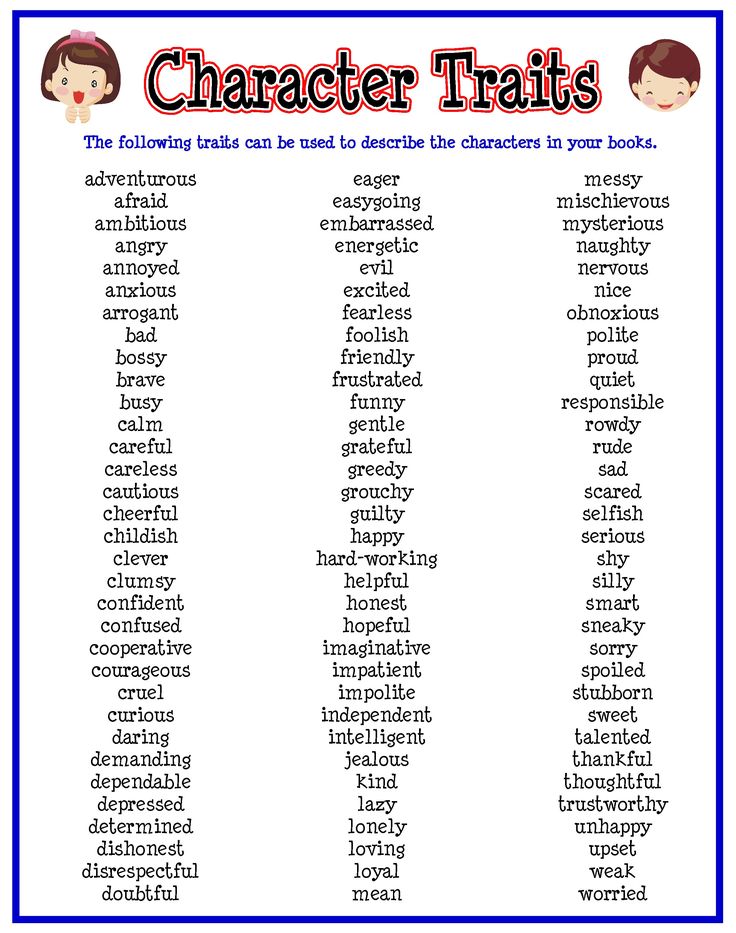 Identify 2 character traits for Mr. Nuttel and 1 character trait for Vera.  Provide evidence in the form of actions/ words in "The Open Window."CharacterCharacter TraitActions/ Words in StoryFramton NuttelFramton NuttelVera